19.02.04 Технология сахаристых продуктов – среднее профессиональное образованиеУкрупненная группа: Промышленная экология и биотехнологииКвалификация выпускника: Техник-технологХарактеристика подготовки по специальностиНормативные сроки освоения основной профессиональной образовательной программы среднего профессионального образования базовой подготовки при очной форме получения образования и присваиваемая квалификация приводится в таблице 1.Характеристика профессиональной деятельности выпускников:Область профессиональной деятельности выпускников: организация и ведение технологических процессов производства различных видов сахара, крахмала и крахмалопродуктов, сопутствующих продуктов при производстве сахаристых продуктов, в том числе кукурузного масла.Объектами профессиональной деятельности выпускников являются:основное и вспомогательное сырье для производства сахаристых продуктов: сахарная свекла, клубневое, зерновое и зернобобовое крахмалосодержащее сырьё;полуфабрикаты: свекольная стружка, диффузионный сок, мезга, утфели, оттеки, сахар-сырец, глютены, сырой крахмал;свекловичный сахар, в том числе сахар-песок и кусковой сахар;сахар-рафинад, в том числе кусковой сахар-рафинад, рафинированный сахар-песок и сахароза для шампанского, рафинадная пудра;крахмал и крахмалопродукты: патока крахмальная, кристаллическая глюкоза, сиропы различного углеводного состав, модифицированные крахмалы, декстрины, саго и др.;кукурузное масло;технологии производства сахаристых, крахмальных и сопутствующих продуктов;технологическое оборудование для производства сахаристых, крахмальных и сопутствующих продуктов;процессы управления производством сахаристых крахмальных и сопутствующих продуктов;первичные трудовые коллективы.Техник-технолог готовится к следующим видам деятельности:Получение свекловичного сахара;Производство различных видов рафинированного сахара;Производство крахмала;Производство сахаристых веществ из крахмала;Организация работы структурного подразделения;Выполнение работ по одной или нескольким профессиям рабочих, должностям служащих (приложение к ФГОС).Старший техник-технолог готовится к следующим видам деятельности:Получение свекловичного сахара;Производство различных видов рафинированного сахара;Производство крахмала;Производство сахаристых веществ из крахмала;Управление работами и деятельностью по оказанию услуг в области производства сахаристой и сопутствующей продукции;Производство модифицированных крахмалов, декстрина, саго;Выполнение работ по одной или нескольким профессиям рабочих, должностям служащих (приложение к ФГОС). Срок обучения 3 года 10 месяцев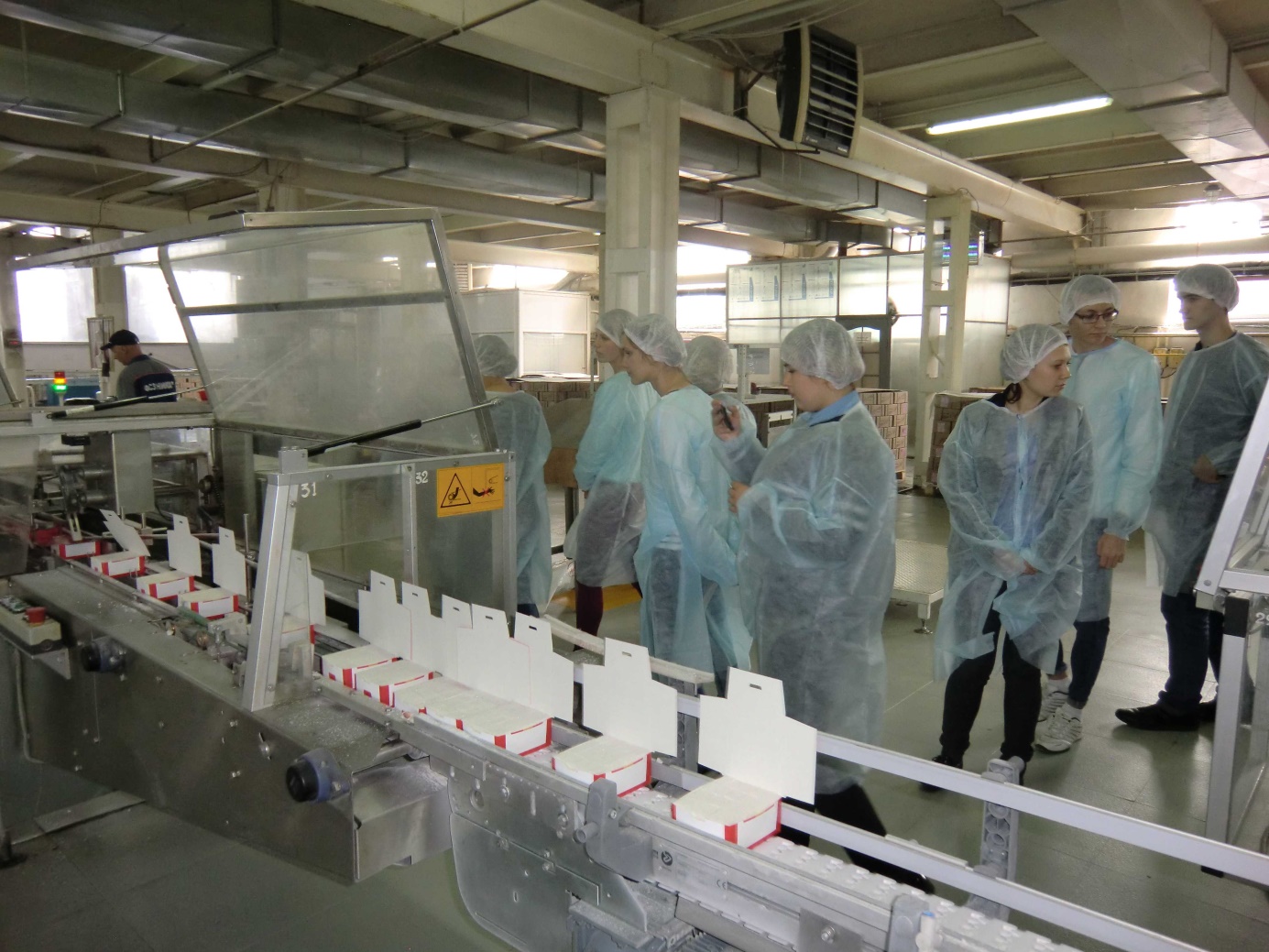 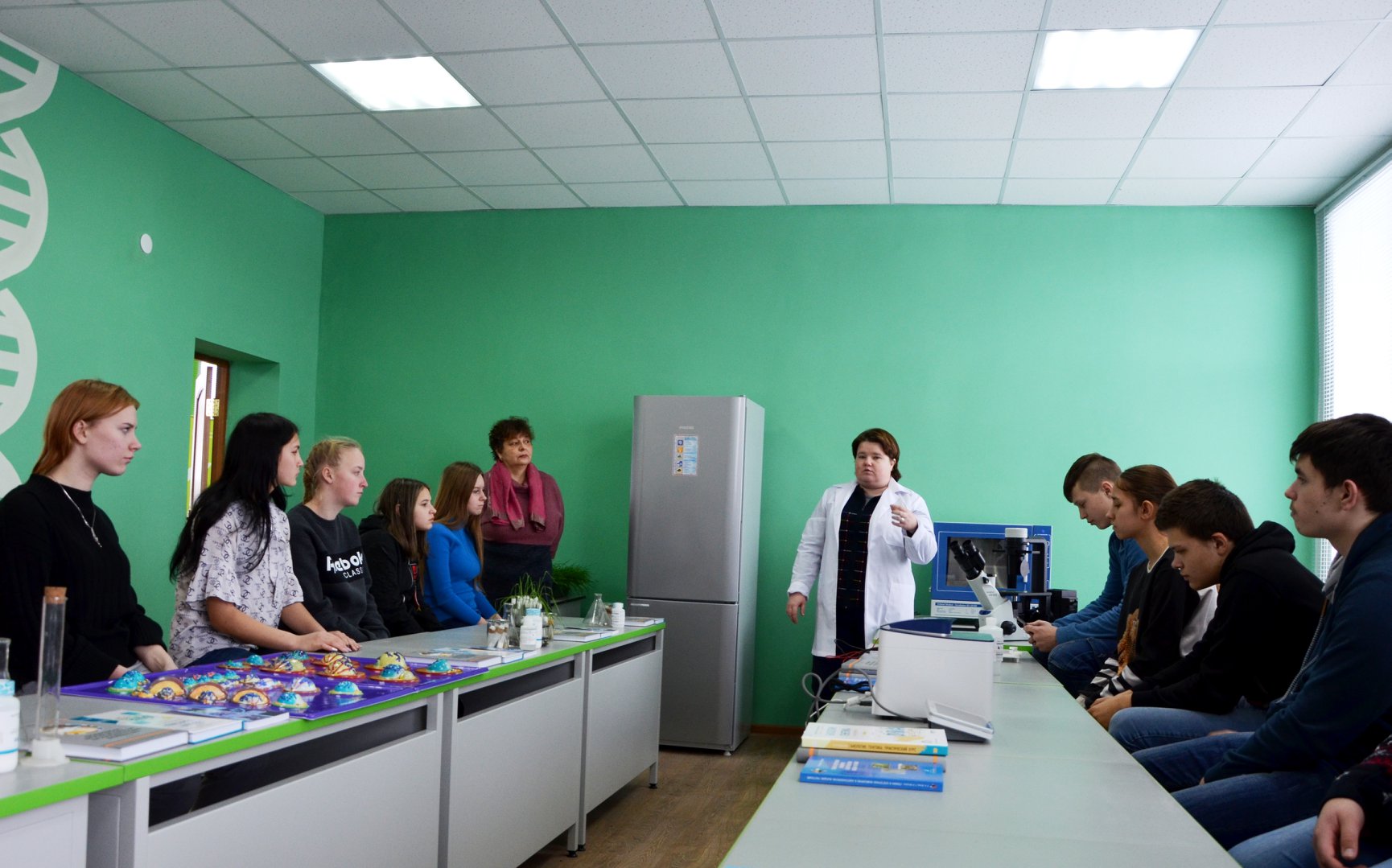 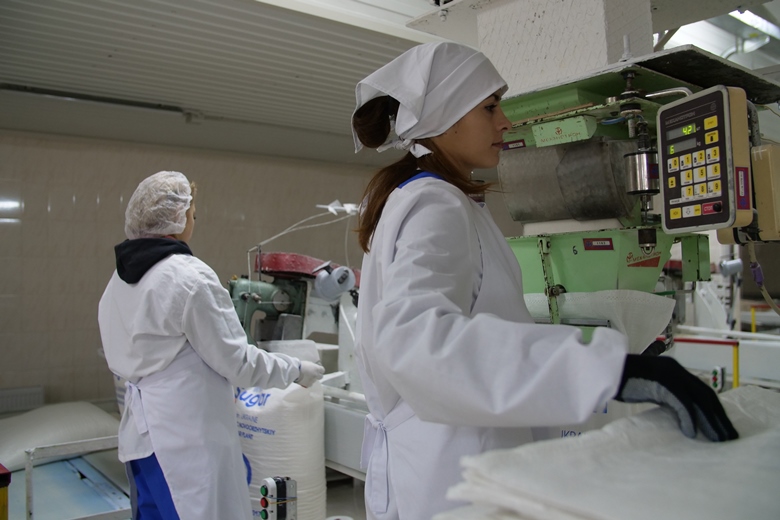 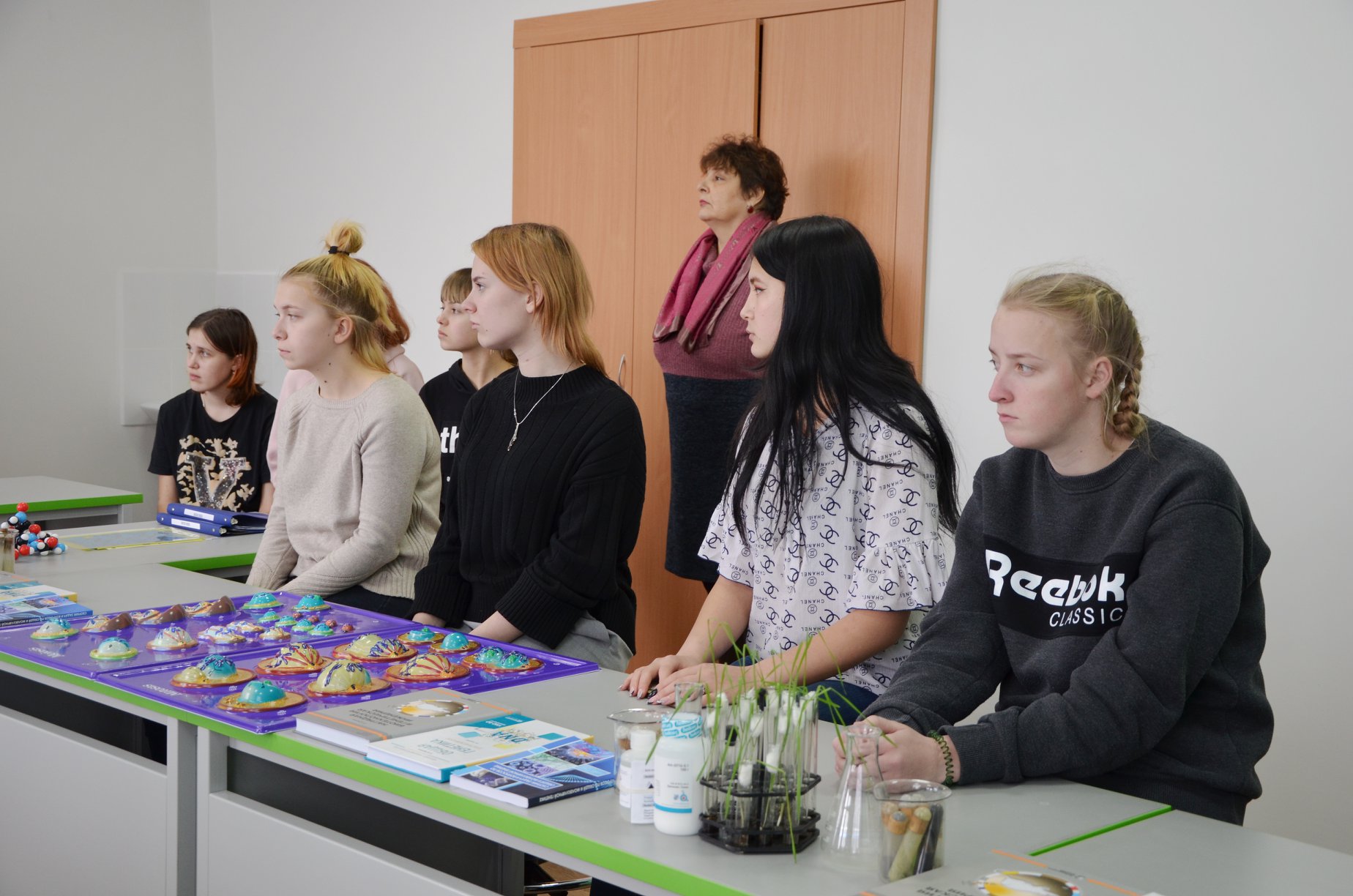 